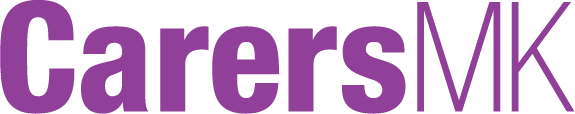 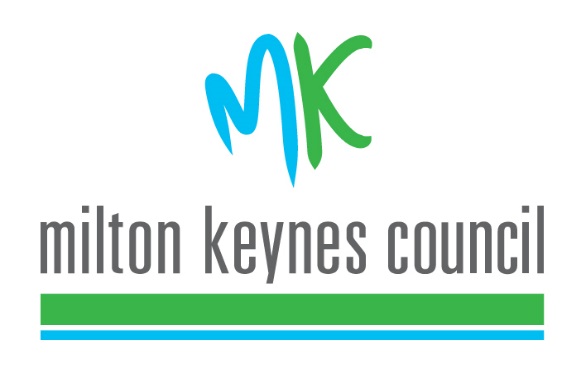 This emergency plan is to aid you when considering what would happen to the person you care for should you suddenly be taken ill or have an emergency which means you are unable to care.Being prepared can’t stop emergencies happening, but it can make them just a little bit easier to manage at a time when you need it most.Write down details of the person you care for, and contact numbers of people who might be able to help, and keep this list in a prominent place. If you are relying on family or friends to help in an emergency, make sure you discuss in advance what is involved.About youContact details of helpers who could assist in an emergency.  Consider how they could access the house. Can the cared for answer the door, is there a key safe, and if so do the helpers have the access code? Your Name:Date of Birth:Address:Post Code:Address:Post Code:Telephone, including area code: Telephone, including area code: Mobile:Work Number:About the person you care for About the person you care for Name of person you care for:  Their date of Birth: Relationship to you:Relationship to you:S/he lives at:Postcode:S/he lives at:Postcode:Telephone, including area code: Telephone, including area code: Are there any other occupants?  If so please list and state relationship:Are there any other occupants?  If so please list and state relationship:Is the cared for known to Social Services or any other care provider? If so give details.Is the cared for known to Social Services or any other care provider? If so give details.Name and address of  GPName and address of  GPDetails of the person’s disability, illness or condition:Are there any communication difficulties?  Does your cared for have memory problems/concentration difficulties?Can they be left on their own, and if so for how long? Please explain any problems someone might meet in trying to help.  For example: can the person you look after be difficult with someone they don’t know?Medication:Please ensure that an up to date copy of the medication prescription (inhalers and essential medicines) is kept with current medication.Details of where medication is kept:Is this person taking life preserving medication?Pharmacist/GP/Nurse to contact?About the help they would need:What assistance does your cared for need i.e. help  with getting washed and dressed, help with getting to the toilet, meals, likes, dislikes, etc:Give any information you think would be useful to a helper taking over in an emergencyName 1:  Relationship to carer for i.e. son, friend, neighbourContact details, including telephone number:  Name 2:  Relationship to carer for i.e. son, friend, neighbourContact details, including telephone number: Name 3:  Relationship to carer for i.e. son, friend, neighbourContact details, including telephone number:  Name 4:  Relationship to carer for i.e. son, friend, neighbourContact details, including telephone number:  Useful contact numbers :Milton Keynes Adult Social Care: 01908 253772Emergency Social Work Team (after 5pm): 01908 725005NHS Direct: 111Police non-emergency: 0845 8505505MK General Hospital: 01908 660033MK Council: 01908 691691Children with Disabilities Team: 01908 253617